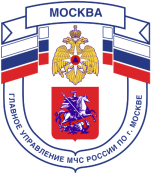 Главное управление МЧС России по г. Москве Управление по Новомосковскому и Троицкому АО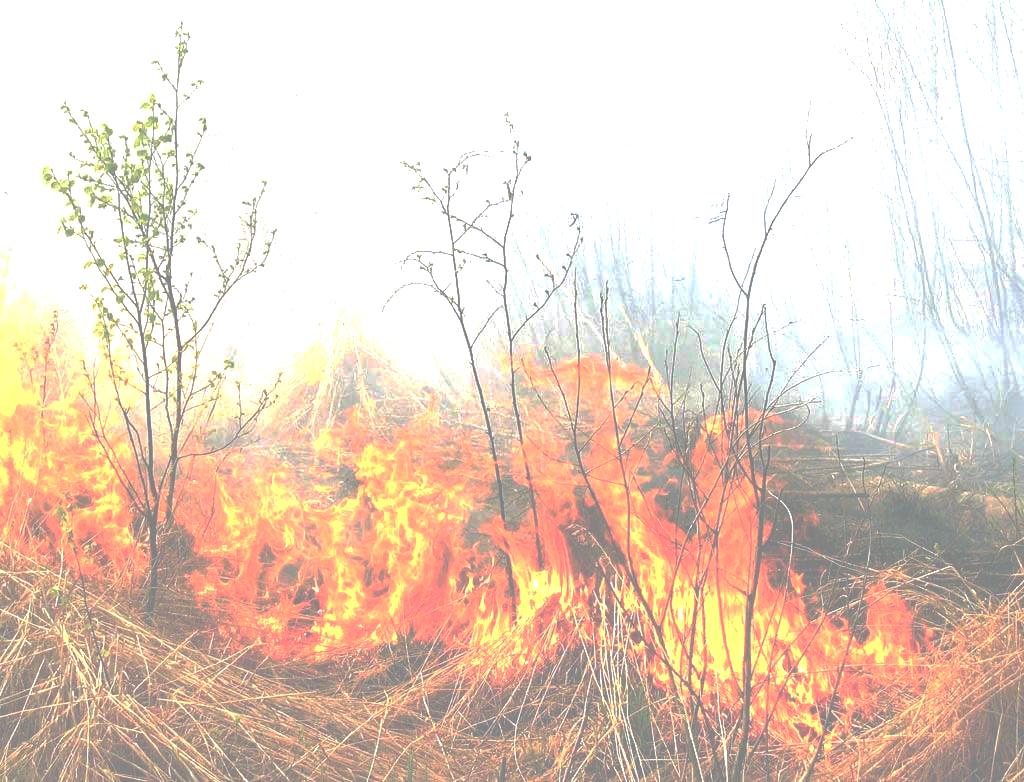 2 региональный отдел надзорной деятельности и профилактической работы142191, г. Москва, г.о. Троицк, ул. пл. Верещагина д. 1 телефон: 8(495)840-99-70,E-mail: nitao2@gpn.moscow_____________________________________________________________________________О запрете выжигания сухой травы, стернив весенне-летний пожароопасный период
       С наступлением пожароопасного периода осложняется обстановка с пожарами. Как правило, в этот период происходит несанкционированное сжигание сухой травы, мусора, нередко возникают лесные  пожары.         Печальная статистика свидетельствует о том, что причинами лесных  пожаров являются брошенные не затушенные костры, оставленные окурки и спички, сжигание сухой травы.    В связи с этим:  КАТЕГОРИЧЕСКИ ЗАПРЕЩАЕТСЯ выжигание сухой травы, разведение костров и сжигание мусора Будьте предельно осторожными с огнем, выезжая на природу, строго соблюдайте правила пожарной безопасности.ПОМНИТЕ! Пожар легче предупредить, чем потушить! При пожаре звоните «101»Телефон пожарной охраны – 101, 112Единый телефон доверия ГУ МЧС России по г. Москве: +7(495) 637-22-22mchs.qov.ru – официальный интернет сайт МЧС России